PROGRAMME JANVIER / FEVRIER  6-11 ANSBONNE ET HEUREUSE ANNEE 2015PROGRAMME JANVIER / FEVRIER 3 - 5 ANSBONNE ET HEUREUSE ANNEE 2015Mercredi 7 janvierMercredi 14 janvierMercredi 21  janvierMercredi 28 janvierDe nouvelles règles pour une nouvelle annéeFaisons connaissance autour de petits jeuxDirection palais Longchamp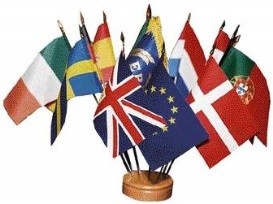 Drapeau expressRetour 17H30Triathlon autour d’un bâton pour courir après un mouton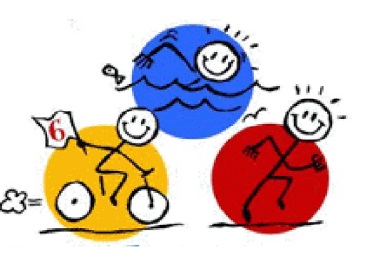 Jouer au cricket en AngleterreLudothèque (6/8ans)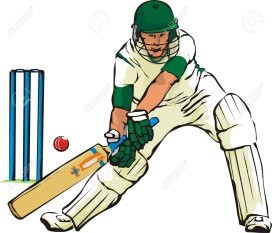 Mercredi 4févrierMercredi 11 févrierMercredi 18 févrierCoupe du MondeDeThèqueJouer au cricket en Angleterre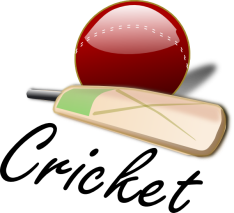 Ludothèque (8/11ans)Danse du mondeLA BOOM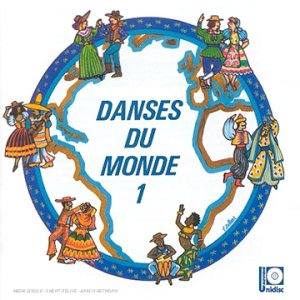 Mercredi 7janvierMercredi 14 janvierMercredi 21  janvierMercredi 28 janvier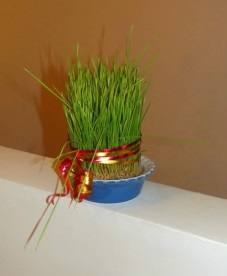 Blé de l’EspéranceQuizz’Anim’Musique en folie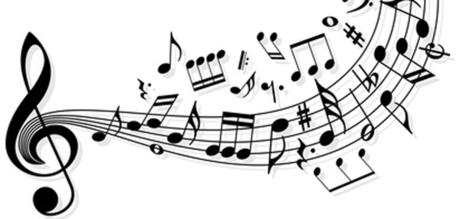 Dessine ton HérosEpervier, sortez !Projection Cinéma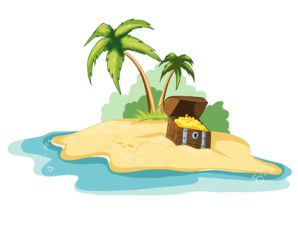 L’île au trésorMercredi 4 févrierMercredi 11 févrierMercredi 18 févrierIl faut sauver Disney !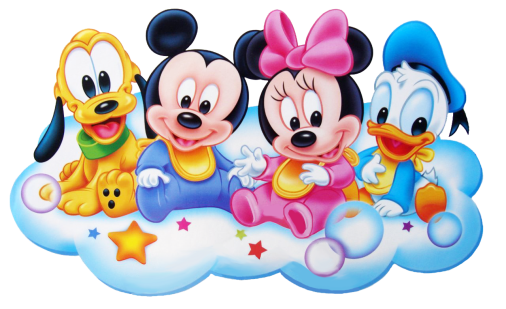 Concours de mimesCérémonie de clôture&Petite Surprise !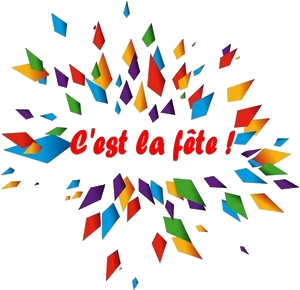 